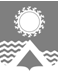      АДМИНИСТРАЦИЯ СВЕТЛОГОРСКОГО СЕЛЬСОВЕТА      ТУРУХАНСКОГО РАЙОНА КРАСНОЯРСКОГО КРАЯ     П О С Т А Н О В Л Е Н И Е     п. Светлогорск  02.06.2023                                                                                                                                         №19–ПВ целях повышения уровня благоустройства территории муниципального образования Светлогорский сельсовет, наведения порядка и чистоты после окончания зимнего периода                2022-2023 годов, в соответствии с Правилами благоустройства территории Светлогорского сельсовета Туруханского района Красноярского края, утвержденными Решением Светлогорского сельского Совета депутатов от 16.07.2018 № 25-121, руководствуясь статьями 19, 22 Устава Светлогорского сельсовета Туруханского района Красноярского края, ПОСТАНОВЛЯЮ:1. Утвердить планы проведения работ по санитарной очистке и благоустройству на территории муниципального образования Светлогорский сельсовет на 2023 год, согласно приложениям № 1, № 2, № 3 к настоящему постановлению.2. Руководителям предприятий, организаций, учреждений и другим землепользователям провести на занимаемых территориях мероприятия по очистке и благоустройству территории, привести в надлежащий вид фасады зданий, малые архитектурные формы.3. Исполняющему обязанности директора Курейской ГЭС АО «НТЭК» (Астапов А.С., по согласованию), Светлогорскому сельскому Совету депутатов (Старосадчев А.П., по согласованию), управляющей компанией ООО «Типтур» (Кодоркин А.А., по согласованию), организовать информационную работу среди населения и работников предприятия с целью привлечения к активному участию в уборке территории поселка. 4. ООО «Типтур» (Кодоркин А.А.) организовать работу по подготовке к санитарной очистке и благоустройству территории муниципального жилищного фонда.5. Руководителям, собственникам и ответственным лицам, указанным в приложении № 1 организовать и  провести работы по санитарной очистке и благоустройству закрепленных за ними территорий в срок до 9 июня 2023 года и содержать в должном порядке на протяжении всего летне-осеннего периода 2023 года. 7. Назначить массовый общественный субботник по санитарной очистке и благоустройству территории жилого сектора поселка Светлогорск на 09 июня 2023 года в 13:00 часов. 8. Контроль за исполнением настоящего постановления оставляю за собой.9. Настоящее постановление вступает в силу со дня подписания.Исполняющая обязанностиГлавы Светлогорского сельсовета                                                                                     К.С. ПольшинаПлан для проведения субботника учреждениями, организациями и индивидуальными предпринимателями поселка Светлогорскв срок до 9 июня 2023План основных мероприятий по санитарной очистке и благоустройству территории муниципального образования Светлогорский сельсовет09 июня 2023 года (начало в 13:00 часов) Примечание: Всем ответственным лицам взять на контроль, что металл и дерево необходимо собирать и вывозить отдельно от прочего мусора.ПЛАН ПРОВЕДЕНИЯ РАБОТ ПО БЛАГОУСТРОЙСТВУ ТЕРРИТОРИИ МУНИЦИПАЛЬНОГО ОБРАЗОВАНИЯ СВЕТЛОГОРСКИЙ СЕЛЬСОВЕТ НА 2023 ГОДЛист вручения постановление Главы Светлогорского сельсовета от 02.06.2023 № 19-П «О проведении работ по благоустройству на территории муниципального образования Светлогорский сельсовет (субботник)»О проведении работ по благоустройству на территории муниципального образования Светлогорский сельсовет (субботник) Приложение № 1к постановлению администрации Светлогорского сельсовета от 02.06.2023 № 19-П№ п/пНаименование мероприятия Ответственные исполнители 1- уборка территории вокруг здания Светлогорской участковой больницы до прилегающих дорог;- уборка дороги и прилегающей территории от воскресной школы до ЦТЭССветлогорская участковая больница, отв. Рустамов А.Р.2уборка территории вокруг здания КДЦ «Заполярье»:1) площадь перед КДЦ «Заполярье» и правая сторона до дороги по ул. Энергетиков;2) территория, начиная с торца ул. Энергетиков, 19 (ДМШ) до дороги к дому №19А и левая сторона до дороги;3) территория вокруг крытой спортивной площадки (каток), территория вокруг оздоровительного комплекса (бассейн)КДЦ «Заполярье», отв. Федяшкина Т.Ю., Агапова З.Н.МКУ ДО «Детская Музыкальная Школа», отв. Яковлева Е.В.МКУК «Библиотека», отв. Боева Н.А.МКУ «Физкультурно-оздоровительный клуб», отв. Маринина Н.Г.  3- уборка территории вокруг здания детского сада «Аленушка»: территория двора детского сада, территория до дороги к дому 21 по ул. Энергетиков (вокруг подстанции напротив д/сада) и аллея между д/садом и школой МКДОУ д/с «Аленушка», отв. Якупова З.М. 4- уборка территории по периметру школы № 10;- уборка территории футбольного поля; - уборка территории аллеи между д/садом и школой МКОУ «СШ №10», отв. Беллер И.В.  5- уборка территории вокруг здания Бани до прилегающих дорог и спуск до теплотрассы;- уборка прилегающей территории КНС в радиусе 15м. ООО «Интеграл», отв. Кодоркин А.А.  6- уборка прилегающей территории пожарной частиООО «Авантаж», отв. Лысенко Д.С., Морозов И.П. 7- уборка от центрального входа до конца дома №19А по ул. Энергетиков (включая прилегающую территорию до дороги и территорию остановки);- уборка прилегающей территории склада и пекарниООО «ТЭТ», отв. Афанасьева Е.А.8- уборка от центрального входа до конца дома №19А по ул. Энергетиков (включая прилегающую территорию до дороги и территорию остановки)Сбербанк, отв. Фадеева Г.Ю. 9- уборка территории маг. «Light-Sity»;- уборка территории маг. «Лабиринт», - уборка территории магазина (узел связи), согласно Правил благоустройства в радиусе 15м. ИП Кисленко А.Р., отв. Кисленко А.Р.10- уборка территории маг. «Север», маг. «Роза Ветров», территория склада, согласно Правил благоустройства в радиусе 15м.ИП Екимова О.В., отв. Петрова В.В., ИП Петрова, отв. Трашкова Е.А.11- уборка территории маг. «Кедр» (боковая прилегающая территория до дороги по ул. Энергетиков, домов №19А и №21ОМТС Курейская ГЭС АО «НТЭК», отв. Александрова И.И.12- уборка территории кафе «Нума», согласно Правил благоустройства в радиусе 15м. ИП Романенко Н.М., отв. Романенко Н.М. 13- уборка боковой прилегающей территории до дороги ул. Ленина и прилегающая территория к подъезду №2 по ул. Энергетиков д. 10 в радиусе 5м. ИП Попов С.Н., отв. Корнилова А.В.;Аптечный пункт, отв. Лысенко И.С. 14- уборка прилегающей территории к воскресной школе (торец дома № 1 по ул. Сидорова)ИП Абдуллаева О.А., отв. Крещёнова Т.П. 15- уборка территории между ул. Сидорова, д. 1 и детских городковотв. Черепанова Е.И. (ногтевая студия) отв. Бокань Е.В. (салон красоты)отв. Костыльникова А.В. (парикмахерская) отв. Шмидт Н.А. (ООО «Билет плюс»)отв. Кисленко А.Р. (парикмахерская)16- уборка территории бывшего магазина «Люкс» по адресу: ул. Энергетиков, д. 8а согласно Правил благоустройства в радиусе 15м.отв. Нагорнов Н.В.17- уборка территории Производственных корпусов «А» и «Б» (промзона)отв. Калмыков Л.А.отв. Воложанин С.А.18- уборка территории гаражных кооперативов (организовать работу среди собственников гаражей по очистке территории вокруг своих гаражей, а также провести разъяснительную работу по недопущению несанкционированных свалок на территории гаражных кооперативов)отв. Томчак Г.В.отв. Торушко Д.Н.отв. Сысолятин Е.И.отв. Михайлов В.В.отв. Калентьев В.В.отв. Рзаев Р.Ротв. Ткачев А.Ю.19Арендаторы земельных участков под индивидуальное жилищное строительство (ИЖС), ведение личного подсобного хозяйства (ЛПХ), согласно Правил благоустройстваАрендаторы земельных участков под индивидуальное жилищное строительство (ИЖС), ведение личного подсобного хозяйства (ЛПХ), согласно Правил благоустройстваПриложение № 2к постановлению администрации Светлогорского сельсовета от 02.06.2023 № 19-ПСОГЛАСОВАНОИсполняющий обязанностиДиректора Курейской ГЭС АО «НТЭК»   ______________ А.С. Астапов   «____» ____________ 2023 г.                       УТВЕРЖДАЮИсполняющая обязанностиГлавы Светлогорского сельсовета______________ К.С. Польшина«____» ____________ 2023 г.  № п/пНаименование мероприятия Ответственные исполнители 1- уборка вырубленных деревьев на перекрестке дорог, ведущих к очистным сооружениям и старой вертолетной площадке- уборка леса за жилыми домами №2, №3 по ул. Сидорова;- уборка дороги и прилегающей территории от больницы до креста;- уборка дороги и прилегающей территории от крытого катка (территория сараев за Сидорова 2, 3 до водохранилища к спуску лодок);- уборка дороги и прилегающей территории от креста до поворота на мусоросвалкуКурейская ГЭС АО «НТЭК», отв. Томчак Г.В. 2- уборка территории вертолетной площадки «Плотина»;- уборка берега водохранилища (места отдыха); - уборка территорий, прилегающих к дороге от метеостанции до вертолетной площадки;- уборка территории метеостанции, в том числе мест расположения временных строений метеостанции- аэропорт «Светлогорск», отв. Туркевич В.Г. - отделение Светлогорск Сибирского филиала ФГУП «УВО Минтранса России», отв. Ведерников Р.А.- АО «Красноярскграфит» Курейский графитовый участок, отв. Воложанин С.А.- команда военизированной охраны № 2 отдела по г. Норильску ЦООТЭК ФГУП «Охрана» Росгвардии, отв. Калмыков А.Л.- метеостанция, отв. Дудик Е.Н.3Территория узла связи цех телекоммуникационных устройств АО «Норильск-Телеком», отв. Атанова А.В.  4- уборка территории очистных сооружений (СФХО-1100 №2, Ангар)- уборка дороги и прилегающей территории  от креста до очистных сооруженийООО «Интеграл», отв. Кодоркин А.А.  6- уборка территории лыжной трассы до бывшего дома № 18 по ул. Мира;- уборка дороги, обочины дорог по ул. Ленина до дороги по ул. Гидростроителей;- уборка дорог и прилегающих территорий от старой гостиницы до главной дороги (АТЦ)- уборка дороги и прилегающей территории по ул. Гидростроителей (старая школа) до крестаКДЦ «Заполярье», отв. Федяшкина Н.В.Средняя школа № 10, отв. Беллер И.В.ДМШ, отв. Яковлева Е.В.Библиотека, отв. Боева Н.А.ФОК, отв. Маринина Н.Г. 7- уборка дороги и прилегающих территорий от метеостанции до торца дома № 4 по ул. СидороваДетский сад «Алёнушка», отв. Якупова З.М.8Ответственные за инвентарь и вверенную территорию жители многоквартирных домовСидорова, дом 1:Важниченко Валентина ВикторовнаБалашов Павел Александрович Бокань Елена Валерьевна Власов Александр СергеевичСидорова, дом 2:Лыбзикова Светлана Николаевна Кобылкина Надежда АлександровнаПольшин Дмитрий Александрович Сороковикова Вероника БорисовнаСидорова, дом 3:Рзаева Наталья Викторовна Андреев Андрей Андреевич Доценко Екатерина ВикторовнаСидорова, дом 4:Циттель Анастасия СергеевнаАнтонова Мария ВладимировнаМаксимов Станислав ГеннадьевичЭнергетиков, дом 10:Орехова Юлия АльбертовнаДюрягина Юлия ИгоревнаРамодина Анастасия ЮрьевнаЭнергетиков, дом 19А:Харитонова Юлия ИльиничнаЛедяева Елена СергеевнаЭнергетиков, дом 21:Торушко Алевтина КонстантиновнаСадыкова Анна НиколаевнаИванцова Елена ЛеонидовнаЭнергетиков, дом 21А:Ведерникова Елена Андреевна Трушников Илья МихайловичПриложение  № 3к постановлению администрации Светлогорского сельсовета от 02.06.2023 № 19-П№п/пНаименование мероприятийСрокисполненияОтветственный1Обеспечение   материальными и техническими средствами  к проведению санитарных мероприятий и мероприятий  по благоустройству  территории поселка Светлогорскиюнь-сентябрь Администрация Светлогорского сельсоветаруководители предприятий учреждений и организацийарендаторы муниципального имущества2Ликвидация свалок на территории поселка, территории временного поселка и промзоны Курейской ГЭС АО «НТЭК»июнь-сентябрь Администрация Светлогорского сельсоветаКурейская ГЭС АО «НТЭК»руководители предприятий учреждений и организацийарендаторы муниципального имущества 3Благоустройство зон отдыха (очистка от мусора, установка урн, установка и ремонт скамеек)июнь-сентябрь Администрация Светлогорского сельсовета4Благоустройство придомовых территорий в муниципальном жилищном фонде (ремонт, окрашивание имеющихся скамеек, установка новых, уборка мусора в придомовой территории)июнь-сентябрьООО «Типтур»арендаторы муниципального имущества 5Сжигание деревянных построек (сараи), строительного мусора и пр. после проведения субботников (при соответствующих погодных условиях)июнь-сентябрьООО «Авантаж», отв. Лысенко Д.С., Морозов И.П. Администрация Светлогорского сельсовета, отв. Гумиров Р.Ф.6Проведение массовых субботников при участии предприятий, учреждений, организаций и жителей поселка  Проведение массовых субботников при участии предприятий, учреждений, организаций и жителей поселка  Проведение массовых субботников при участии предприятий, учреждений, организаций и жителей поселка  6- приобретение, выдача, сбор инвентаря;09 июня 2023начало субботника в 13:00 часовАдминистрация Светлогорского сельсовета6- обеспечение автотранспорта для вывоза мусора09 июня 2023начало субботника в 13:00 часовКурейская ГЭС АО «НТЭК»6- обеспечение громкоговорящей связи (музыка)09 июня 2023начало субботника в 13:00 часовКДЦ «Заполярье»6- организация информационных сообщений;- подведение итогов субботника09 июня 2023начало субботника в 13:00 часовАдминистрация Светлогорского сельсовета;Светлогорский сельский Совет депутатов;руководители предприятий учреждений и организаций7Очистка от мусора придомовой территории муниципального жилищного фонда по ул. Сидорова, дома № 1, 2, 3, 4, по ул. Энергетиков, дом № 21до 08 июня 2023далее  июнь-сентябрь(постоянно)ООО «Типтур»8Очистка от мусора территории, не входящей в придомовую территорию июнь-сентябрь (постоянно)Администрация Светлогорского сельсовета9Благоустройство и очистка от мусора территории школы, детского сада, больницы, КДЦ «Заполярье», ДМШ, ФОК, библиотекипостоянноРуководители учреждений: Беллер И.В.; Якупова З.М.; Рустамов А.Р.; Федяшкина Н.В.; Яковлева Е.В.;Маринина Н.Г.; Боева Н.А. 10Устройство зимней горкиУстановка уличной новогодней елки, световых навесных панно, баннеров и т.п. Ноябрь-декабрьАдминистрация Светлогорского сельсоветаКурейская ГЭС АО «НТЭК»ПолучательДата получения Подпись и расшифровка Курейская ГЭС АО «НТЭК»ОМТС Курейская ГЭС АО «НТЭК»Светлогорский сельский Совет депутатовКоманда № 2 Норильского филиала Федерального государственного унитарного предприятия «Ведомственная охрана» Министерства энергетики РФКрасноярское отделение 8646 Дополнительный офис- специализированный филиал, обслуживающий частных лиц № 8646/0523 Сибирского банка ПАО «Сбербанк России»ООО «Типтур»ООО «Интеграл»ООО «Авантаж»Аэропорт «Светлогорск»Отделение Светлогорск Сибирского филиала ФГУП «УВО Минтранса России»МКОУ «СШ № 10»МКДОУ д/с «Аленушка»КДЦ «Заполярье» (Федяшкина Н.В.)ДМШ (Яковлева Е.В.)ФОК (Маринина Н.Г.)Библиотека (Боева Н.А.)Светлогорская участковая больница (Рустамов А.Р.)Аптечный пункт (Лысенко И.С.)Метеостанция АО «Норильск-Телеком»АО «Красноярскграфит» Курейский графитовый участокООО «ТЭТ» (Афанасьева Е.А.)ИП Екимова О.В. (Петрова В.В.)ИП Петрова (Трашкова Е.А.)ИП Кисленко А.Р.ИП Романенко Н.М.ИП Абдуллаева О.А. (Крещёнова Т.П.)ИП Попов С.Н. (Корнилова А.В.)Бокань Е.В. (салон красоты)Костыльникова А.В. (парикмахерская)Черепанова Е.И. (ногтевая студия)Нагорнов Н.В. (магазин)Калмыков Л.А.Представители гаражных кооперативов:Томчак Г.В.Сысолятин Е.И.Ткачев А.Ю.Торушко Д.Н. Калентьев В.В.Рзаев Р.Р.Михайлов В.В.